Калужская  областьСЕЛЬСКОЕ ПОСЕЛЕНИЕ «ПОСЕЛОК ДЕТЧИНО»ПОСЕЛКОВОЕ  СОБРАНИЕРЕШЕНИЕОт  24 мая  2021 г.                                                                                                № 37В целях обеспечения деятельности муниципального образования сельского поселения «Поселок Детчино». руководствуясь статьёй 37  Федерального закона №131-ФЗ от 06.10.2003 года "Об общих принципах организации местного самоуправления в Российской Федерации", Уставом муниципального образования сельского поселения «Поселок Детчино»  поселковое Собрание сельского поселения «Поселок Детчино»РЕШИЛО:Назначить с 25 мая 2021 года Куприкова Сергея Николаевича временно исполняющим обязанности Главы поселковой администрации сельского поселения «Поселок Детчино» на срок до назначения Главы поселковой администрации сельского поселения «Поселок Детчино» по результатам конкурса на замещение указанной должности поселковым Собранием сельского поселения «Поселок Детчино».Утвердить условия срочного трудового контракта для временно исполняющего обязанности Главы поселковой администрации сельского поселения «Поселок Детчино» (прилагается).    Главе сельского поселения «Поселок Детчино» Воробьеву А.М. заключить срочный трудовой контракт с временно исполняющим обязанности Главы поселковой администрации сельского поселения «Поселок Детчино» Куприковым Сергеем Николаевичем.Настоящее решение вступает в силу с момента подписания  и подлежит   опубликованию в Малоярославецкой  районной газете "Маяк".Глава сельского поселения                       "Поселок Детчино"                                                                                        А.М.ВоробьевО назначении временно исполняющего обязанности Главы поселковой администрации сельского поселения «Поселок Детчино»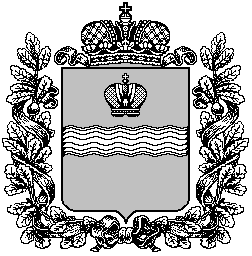 